CALENDARIO INIZIO ANNO SCOLASTICO 2021-2022DATA DI AVVIO DELLE LEZIONI:6 settembre 2021 per le SCUOLE DELL’INFANZIA13 settembre 2021 per gli altri ordini e gradi di istruzione PRIMARIA, SECONDARIA DI I GRADODATA DI TERMINE DELLE LEZIONI:8 giugno 2022 per gli ordini e gradi di istruzione PRIMARIA, SECONDARIA DI I GRADO30 giugno 2022 per le SCUOLE DELL’INFANZIAORARIO INFANZIASettembre Ingresso dalle 8:00 alle 9:15 uscita dalle 11:45 alle 12:00 SENZA MENSA -  GRANDI E MEZZANIDal 7 settembre al 10 settembre       Ingresso dalle ore 8:00 alle 9:15 uscita dalle 12:45 alle 13:00 CON MENSA - GRANDI E MEZZANIDal 13 settembre Ingresso dalle 8:00 alle 9:15Prima uscita dalle 12:45 alle 13:00 Seconda uscita dalle 15:30 alle 16:00 CON MENSA - GRANDI E MEZZANIDal 13 settembreL’inserimento dei PICCOLI avverrà gradualmente come comunicato nella riunione di fine giugno.ORARIO PRIMARIAClassi PRIME13 settembre 2021Ingresso ore 9:00 uscita ore 12:00 senza servizio mensa.14 e 15 settembreIngresso ore 8:30 uscita ore 12:30 senza servizio mensa.16 e 17 settembreIngresso ore 8:30 uscita ore 14:30 con servizio mensa.Classi II – III – IV – V13 settembre 2021Ingresso ore 8:30 uscita ore 12:30 senza servizio mensa. Dal 14 al 17 settembre Ingresso ore 8:30 uscita ore 14:30 con servizio mensa. Dal 20 settembreSE L’ORGANICO DOCENTI SARÀ COMPLETO SI ADOTTERÀ IL SEGUENTE ORARIO:  Ingresso ore 8:30 uscita ore 16:30ORARIO SECONDARIA13 settembre 2021:Classi PRIME Ingresso ore 8:00 uscita ore 11:00 (senza servizio mensa PER TEMPO PROLUNGATO )Classi II – III Ingresso ore 9:00 uscita ore 12.00 (senza servizio mensa PER TEMPO PROLUNGATO)dal 14 al 17 settembreTUTTE LE CLASSI Ingresso ore 8:00 uscita ore 13:30Dal 20 settembreIngresso ore 8:00 uscita ore 13.30 TEMPO NORMALEIngresso ore 8:00 uscita ore 14:30 con servizio mensa TEMPO PROLUNGATOSE L’ORGANICO DOCENTI SARÀ COMPLETO SI ADOTTERÀ IL SEGUENTE ORARIOPER LE CLASSI A TEMPO PROLUNGATO: Lunedì e mercoledì 8:00 – 16:10 con servizio mensaISTITUTO COMPRENSIVO STATALE “RITA LEVI MONTALCINI” Via Liguria 2 - 20090  BUCCINASCO (MILANO)Tel. 0248842362 – 0248842518 - Fax.  0245703214 E- mailuffici: miic8eg007@istruzione.it - miic8eg007@pec.istruzione.itC.F. 80183450156 – C.M. MIIC8EG007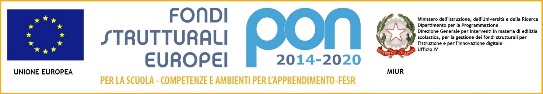 “Con l’Europa investiamo nel vostro futuro”